Sveučilište u Rijeci • University of Rijeka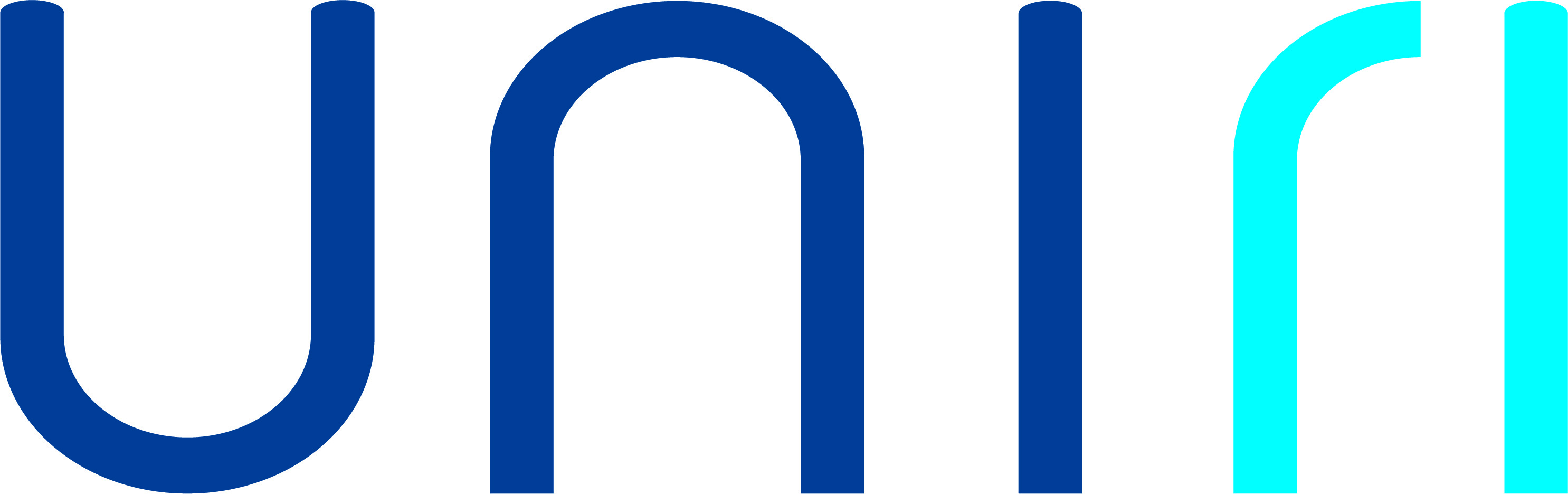 Trg braće Mažuranića 10 • 51 000 Rijeka • Croatia
T: (051) 406-500 • F: (051) 216-671; 216-091
W: www.uniri.hr  • E: ured@uniri.hrZAHTJEV ZA ODGODU JAVNE OBRANEOpći podaciOpći podaciOpći podaciNaziv sastavniceNaziv doktorskog studijaTitula, ime i prezime doktoranda/doktorandiceMatični broj doktoranda/doktorandiceE-poštaNaslov temeHrvatskiNaslov temeEngleskiMENTOR/MENTORIMENTOR/MENTORIMentor/iMentor/iTitula, ime i prezimeUstanova, država1.2. Komentor1.2. KomentorTitula, ime i prezimeUstanova, državaZAHTJEVZAHTJEVMolim da mi odobrite odgodu javne obrane doktorske disertacije pred članovima Povjerenstva za ocjenu i obranu disertacije. Razlog ovome zahtjevu jest činjenica da rezultati istraživanja doktorske disertacije uključuju inovaciju podobnu za zaštitu intelektualnog prava putem Ureda za transfer tehnologije na Sveučilištu u Rijeci. Kako javna obrana doktorske disertacije prema pozitivnim propisima Republike Hrvatske predstavlja javnu objavu koja diskvalificira zaštitu prava putem patenta i drugih oblika zaštite intelektualnog vlasništva, molimo vas da odobrite odgodu procedure.Molim da mi odobrite odgodu javne obrane doktorske disertacije pred članovima Povjerenstva za ocjenu i obranu disertacije. Razlog ovome zahtjevu jest činjenica da rezultati istraživanja doktorske disertacije uključuju inovaciju podobnu za zaštitu intelektualnog prava putem Ureda za transfer tehnologije na Sveučilištu u Rijeci. Kako javna obrana doktorske disertacije prema pozitivnim propisima Republike Hrvatske predstavlja javnu objavu koja diskvalificira zaštitu prava putem patenta i drugih oblika zaštite intelektualnog vlasništva, molimo vas da odobrite odgodu procedure.U Rijeci,      Potpis (ime i prezime doktoranda)U Rijeci,      Potpis (ime i prezime voditelja studija)U Rijeci,      Potpis (ime i prezime mentora ili više njih)